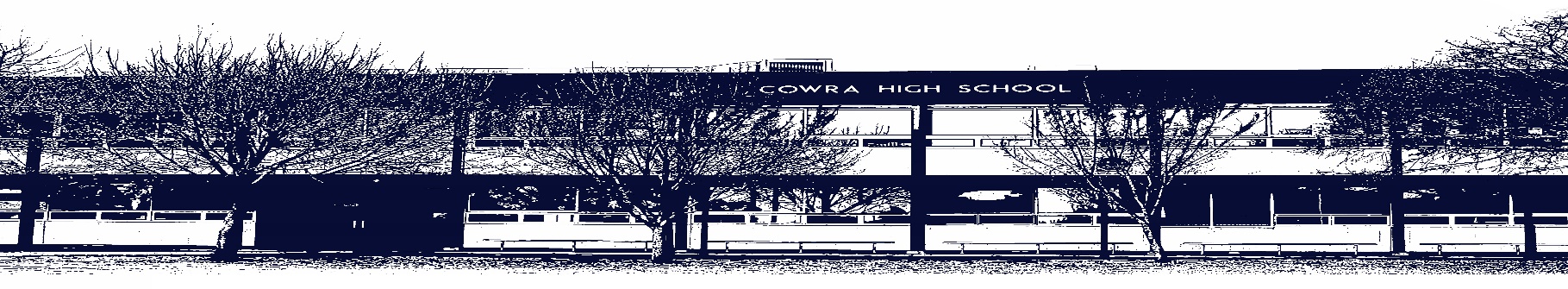 COWRA HIGH SCHOOLASSESSMENT TASK COVER SHEETThis sheet must be attached to the front of your Assessment Task and submitted to your class teacher on or before the due date.Student’s Name:	_________________________________________Course:		Year 10 EnglishAssessment Task:	Essay – Power PlayDate Due:		Monday 29th March, 2021 Week 10 Date Received:	_______________	Extension granted   _____ days	Other circumstances ~ documents attachedI certify:This assignment is entirely my own work and all borrowed material has been acknowledgedThe material contained in this assignment has not previously been submitted for assessment in any formal course of studyI retain in my possession a copy of this assignmentI understand that late assignments will be penalised unless an extension has been granted by Deputy Principal - CurriculumStudent’s Signature:  ____________________________-------------------------------------------------------------------------------------------------------------------------------COWRA HIGH SCHOOLAssessment Task (Student’s Copy)Student’s Name:	_________________________________________Course:		Year 10 EnglishTeacher:		Perkins / Sullivan / TaitAssessment Task received by:	_________________________________________Signature:  _________________________________________Date:  ______________________		Time:  ______________________Please detach this if the Assessment Task has been handed in to the office and give to student to keep for their own records.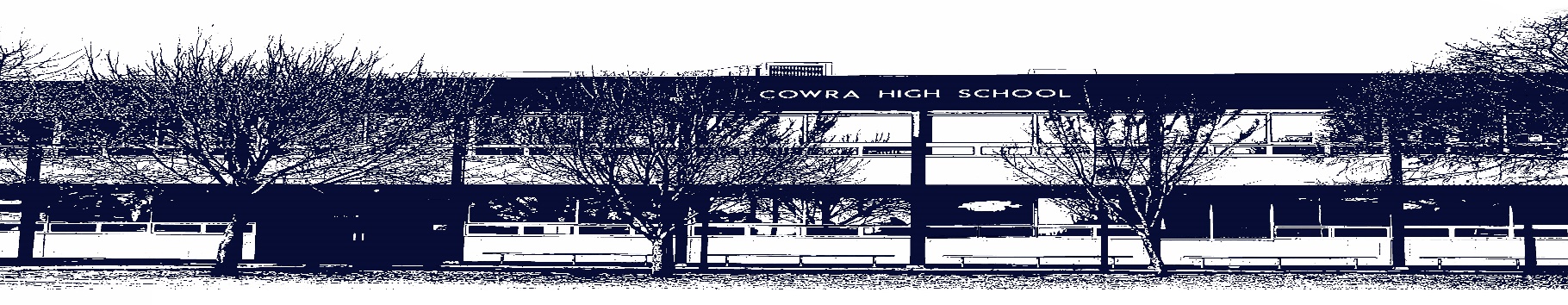 COWRA HIGH SCHOOLAssessment Task Submission PolicySubmission of assessment tasks by students must follow faculty guidelines. There are basically four types of assessment tasks:In Class Assessment Tasks ~ these tasks are supervised by the class teacher and collected by the class teacher at the conclusion of the assessment task. It is the responsible of the student who miss in class assessment tasks to contact the Head Teacher of that faculty.Formal Examinations ~ at the conclusion of any formal examination the assessment task papers are to be collected and returned to the relevant faculty teacher.Major Projects / Pieces of Work ~ these items, due to their size, are usually kept in the appropriate faculty location. Major works and projects should be kept in safe locations that minimises the risk of damage. Any assessment task would be submitted directly to the teacher. A receipt for the task will be issued to students.Take Home Assessment Tasks ~ these are tasks that students are required to complete by a due date. Students should follow faculty submission guidelines regarding submission of these tasks.Guidelines for the Submission of Assessment Tasks When an assessment task is issued, the information provided to students will include:a clear statement of what the task involves and what the expectations of the student arean explanation of the marking criteria / outcomes to be assessedthe due date of submissionan assessment task submission cover sheet ~ see attachedTeachers should record the names of all students issued with the assessment task on a roll/class list and have the student acknowledge receipt of the assessment task by getting them to sign next to their name.Students must take their assessment task to the class teacher. They must be signed in on the class roll and keep their receiptAll students must keep a copy of their assessment task.Illness and Misadventure AppealsIf a student fails to submit an assessment task by the due date and has a legitimate reason than normal illness and misadventure procedures will apply.REQUEST FOR ASSESSMENT EXTENSION PROCEDUREAssessment extensions will only be granted in exceptional circumstances. All requests need to be made in writing using the extension request form. In seeking an extension discuss your request with your teacher/Head Teacher at least three (3) days before the due date with work already completed. Forms for Illness/Misadventure and Extension can be accessed on the Cowra High School Website.COWRA HIGH SCHOOLCOWRA HIGH SCHOOLCOWRA HIGH SCHOOLCOWRA HIGH SCHOOLCOWRA HIGH SCHOOLCOWRA HIGH SCHOOLCOWRA HIGH SCHOOLYear 10 Assessment TaskYear 10 Assessment TaskYear 10 Assessment TaskYear 10 Assessment TaskYear 10 Assessment TaskYear 10 Assessment TaskYear 10 Assessment TaskNAME:NAME:NAME:CLASS:CLASS:CLASS:TEACHER: COURSE:  Year 10 EnglishCOURSE:  Year 10 EnglishTASK No:  1TASK No:  1TASK No:  1Unit:  Power Play - ShakespeareUnit:  Power Play - ShakespeareDATE DUE:  Monday 29th March 2021DATE DUE:  Monday 29th March 2021DATE DUE:  Monday 29th March 2021DATE DUE:  Monday 29th March 2021DATE DUE:  Monday 29th March 2021DATE DUE:  Monday 29th March 2021TIME DUE: In ClassMARK:  /20WEIGHT:  25%WEIGHT:  25%WEIGHT:  25%PRESENTATION:  Extended Response - EssayPRESENTATION:  Extended Response - EssayPRESENTATION:  Extended Response - EssaySYLLABUS OUTCOMES: EN5-1A   responds to and composes increasingly sophisticated and sustained texts for understanding, interpretation, critical analysis, imaginative expression and pleasureEN5-3B  selects and uses language forms, features and structures of texts appropriate to a range of purposes, audiences and contexts, describing and explaining their effects on meaningEN5-5C   thinks imaginatively, creatively, interpretively and critically about information and increasingly complex ideas and arguments to respond to and compose texts in a range of contextsEN5-7D  understands and evaluates the diverse ways texts can represent personal and public worldsSYLLABUS OUTCOMES: EN5-1A   responds to and composes increasingly sophisticated and sustained texts for understanding, interpretation, critical analysis, imaginative expression and pleasureEN5-3B  selects and uses language forms, features and structures of texts appropriate to a range of purposes, audiences and contexts, describing and explaining their effects on meaningEN5-5C   thinks imaginatively, creatively, interpretively and critically about information and increasingly complex ideas and arguments to respond to and compose texts in a range of contextsEN5-7D  understands and evaluates the diverse ways texts can represent personal and public worldsSYLLABUS OUTCOMES: EN5-1A   responds to and composes increasingly sophisticated and sustained texts for understanding, interpretation, critical analysis, imaginative expression and pleasureEN5-3B  selects and uses language forms, features and structures of texts appropriate to a range of purposes, audiences and contexts, describing and explaining their effects on meaningEN5-5C   thinks imaginatively, creatively, interpretively and critically about information and increasingly complex ideas and arguments to respond to and compose texts in a range of contextsEN5-7D  understands and evaluates the diverse ways texts can represent personal and public worldsSYLLABUS OUTCOMES: EN5-1A   responds to and composes increasingly sophisticated and sustained texts for understanding, interpretation, critical analysis, imaginative expression and pleasureEN5-3B  selects and uses language forms, features and structures of texts appropriate to a range of purposes, audiences and contexts, describing and explaining their effects on meaningEN5-5C   thinks imaginatively, creatively, interpretively and critically about information and increasingly complex ideas and arguments to respond to and compose texts in a range of contextsEN5-7D  understands and evaluates the diverse ways texts can represent personal and public worldsSYLLABUS OUTCOMES: EN5-1A   responds to and composes increasingly sophisticated and sustained texts for understanding, interpretation, critical analysis, imaginative expression and pleasureEN5-3B  selects and uses language forms, features and structures of texts appropriate to a range of purposes, audiences and contexts, describing and explaining their effects on meaningEN5-5C   thinks imaginatively, creatively, interpretively and critically about information and increasingly complex ideas and arguments to respond to and compose texts in a range of contextsEN5-7D  understands and evaluates the diverse ways texts can represent personal and public worldsSYLLABUS OUTCOMES: EN5-1A   responds to and composes increasingly sophisticated and sustained texts for understanding, interpretation, critical analysis, imaginative expression and pleasureEN5-3B  selects and uses language forms, features and structures of texts appropriate to a range of purposes, audiences and contexts, describing and explaining their effects on meaningEN5-5C   thinks imaginatively, creatively, interpretively and critically about information and increasingly complex ideas and arguments to respond to and compose texts in a range of contextsEN5-7D  understands and evaluates the diverse ways texts can represent personal and public worldsSYLLABUS OUTCOMES: EN5-1A   responds to and composes increasingly sophisticated and sustained texts for understanding, interpretation, critical analysis, imaginative expression and pleasureEN5-3B  selects and uses language forms, features and structures of texts appropriate to a range of purposes, audiences and contexts, describing and explaining their effects on meaningEN5-5C   thinks imaginatively, creatively, interpretively and critically about information and increasingly complex ideas and arguments to respond to and compose texts in a range of contextsEN5-7D  understands and evaluates the diverse ways texts can represent personal and public worldsDESCRIPTION OF TASK:Over the course of the term, you have been studying a Shakespearean play. Using the knowledge you have acquired from reading and analysing the way Shakespeare has constructed these representations, answer the following question:“There are many characters who possess power in Macbeth but none so destructive as Macbeth himself.” (Macbeth)Do you agree with this statement? Provide evidence from the play to support your answer.Or “In what way does the feud between the families drive the action of the play?” (Romeo and Juliet)Provide evidence from the play to support your answer.  Use the guide below to help shape your answer.  Your essay should be approx. 750 – 1000 wordsBegin by planning your answer – make a list of arguments for or against this question.Find examples from the play that support your argumentsList examples of Shakespearean techniques that further support your arguments and show HOW eg a soliloquy, iambic pentameter etc.You will be assessed on your ability to:Express your ideas clearly using appropriate language.Engage with the text and your understanding of the characters, themes and techniques of the text or other elements appropriate to the topic. Shakespearean techniques are especially important.Use appropriate textual examples to support your arguments.DESCRIPTION OF TASK:Over the course of the term, you have been studying a Shakespearean play. Using the knowledge you have acquired from reading and analysing the way Shakespeare has constructed these representations, answer the following question:“There are many characters who possess power in Macbeth but none so destructive as Macbeth himself.” (Macbeth)Do you agree with this statement? Provide evidence from the play to support your answer.Or “In what way does the feud between the families drive the action of the play?” (Romeo and Juliet)Provide evidence from the play to support your answer.  Use the guide below to help shape your answer.  Your essay should be approx. 750 – 1000 wordsBegin by planning your answer – make a list of arguments for or against this question.Find examples from the play that support your argumentsList examples of Shakespearean techniques that further support your arguments and show HOW eg a soliloquy, iambic pentameter etc.You will be assessed on your ability to:Express your ideas clearly using appropriate language.Engage with the text and your understanding of the characters, themes and techniques of the text or other elements appropriate to the topic. Shakespearean techniques are especially important.Use appropriate textual examples to support your arguments.DESCRIPTION OF TASK:Over the course of the term, you have been studying a Shakespearean play. Using the knowledge you have acquired from reading and analysing the way Shakespeare has constructed these representations, answer the following question:“There are many characters who possess power in Macbeth but none so destructive as Macbeth himself.” (Macbeth)Do you agree with this statement? Provide evidence from the play to support your answer.Or “In what way does the feud between the families drive the action of the play?” (Romeo and Juliet)Provide evidence from the play to support your answer.  Use the guide below to help shape your answer.  Your essay should be approx. 750 – 1000 wordsBegin by planning your answer – make a list of arguments for or against this question.Find examples from the play that support your argumentsList examples of Shakespearean techniques that further support your arguments and show HOW eg a soliloquy, iambic pentameter etc.You will be assessed on your ability to:Express your ideas clearly using appropriate language.Engage with the text and your understanding of the characters, themes and techniques of the text or other elements appropriate to the topic. Shakespearean techniques are especially important.Use appropriate textual examples to support your arguments.DESCRIPTION OF TASK:Over the course of the term, you have been studying a Shakespearean play. Using the knowledge you have acquired from reading and analysing the way Shakespeare has constructed these representations, answer the following question:“There are many characters who possess power in Macbeth but none so destructive as Macbeth himself.” (Macbeth)Do you agree with this statement? Provide evidence from the play to support your answer.Or “In what way does the feud between the families drive the action of the play?” (Romeo and Juliet)Provide evidence from the play to support your answer.  Use the guide below to help shape your answer.  Your essay should be approx. 750 – 1000 wordsBegin by planning your answer – make a list of arguments for or against this question.Find examples from the play that support your argumentsList examples of Shakespearean techniques that further support your arguments and show HOW eg a soliloquy, iambic pentameter etc.You will be assessed on your ability to:Express your ideas clearly using appropriate language.Engage with the text and your understanding of the characters, themes and techniques of the text or other elements appropriate to the topic. Shakespearean techniques are especially important.Use appropriate textual examples to support your arguments.DESCRIPTION OF TASK:Over the course of the term, you have been studying a Shakespearean play. Using the knowledge you have acquired from reading and analysing the way Shakespeare has constructed these representations, answer the following question:“There are many characters who possess power in Macbeth but none so destructive as Macbeth himself.” (Macbeth)Do you agree with this statement? Provide evidence from the play to support your answer.Or “In what way does the feud between the families drive the action of the play?” (Romeo and Juliet)Provide evidence from the play to support your answer.  Use the guide below to help shape your answer.  Your essay should be approx. 750 – 1000 wordsBegin by planning your answer – make a list of arguments for or against this question.Find examples from the play that support your argumentsList examples of Shakespearean techniques that further support your arguments and show HOW eg a soliloquy, iambic pentameter etc.You will be assessed on your ability to:Express your ideas clearly using appropriate language.Engage with the text and your understanding of the characters, themes and techniques of the text or other elements appropriate to the topic. Shakespearean techniques are especially important.Use appropriate textual examples to support your arguments.DESCRIPTION OF TASK:Over the course of the term, you have been studying a Shakespearean play. Using the knowledge you have acquired from reading and analysing the way Shakespeare has constructed these representations, answer the following question:“There are many characters who possess power in Macbeth but none so destructive as Macbeth himself.” (Macbeth)Do you agree with this statement? Provide evidence from the play to support your answer.Or “In what way does the feud between the families drive the action of the play?” (Romeo and Juliet)Provide evidence from the play to support your answer.  Use the guide below to help shape your answer.  Your essay should be approx. 750 – 1000 wordsBegin by planning your answer – make a list of arguments for or against this question.Find examples from the play that support your argumentsList examples of Shakespearean techniques that further support your arguments and show HOW eg a soliloquy, iambic pentameter etc.You will be assessed on your ability to:Express your ideas clearly using appropriate language.Engage with the text and your understanding of the characters, themes and techniques of the text or other elements appropriate to the topic. Shakespearean techniques are especially important.Use appropriate textual examples to support your arguments.DESCRIPTION OF TASK:Over the course of the term, you have been studying a Shakespearean play. Using the knowledge you have acquired from reading and analysing the way Shakespeare has constructed these representations, answer the following question:“There are many characters who possess power in Macbeth but none so destructive as Macbeth himself.” (Macbeth)Do you agree with this statement? Provide evidence from the play to support your answer.Or “In what way does the feud between the families drive the action of the play?” (Romeo and Juliet)Provide evidence from the play to support your answer.  Use the guide below to help shape your answer.  Your essay should be approx. 750 – 1000 wordsBegin by planning your answer – make a list of arguments for or against this question.Find examples from the play that support your argumentsList examples of Shakespearean techniques that further support your arguments and show HOW eg a soliloquy, iambic pentameter etc.You will be assessed on your ability to:Express your ideas clearly using appropriate language.Engage with the text and your understanding of the characters, themes and techniques of the text or other elements appropriate to the topic. Shakespearean techniques are especially important.Use appropriate textual examples to support your arguments.MARKING CRITERIA:MARKING CRITERIA:MARKING CRITERIA:MARKING CRITERIA:MARKING CRITERIA:MARKING CRITERIA:MARKING CRITERIA: